Организация «Клубного часа»Правила для педагогов:Педагоги находятся на рабочих местах и занимаются своими текущими делами, ожидая прихода детей. На лестничных пролетах, в коридорах детского сада за дисциплиной и безопасным поведением детей следят помощники воспитателя и медсестра. Помещения, в которых проводится клубный час, помечены специальной табличкой с количеством свободных мест.Правила для детей:Говори «Здравствуйте!» при встрече и «До свидания» при прощании. Если взял игрушку поиграть – положи ее на место, когда уходишь. Не отнимай игрушки у других детей, если они взяли ее первыми. Говори спокойно. Ходи спокойно. Доводи начатое дело до конца. Возвращайся в группу по сигналу звонка. Если не хочешь ходить в другие группы, то можно остаться в своей. Или вернись в группу, если устал. Для поддержания дисциплины в начале «Клубного часа» каждому ребенку выдаётся по три жетона. Нарушив какое-либо правило, ребенок лишается жетона. Если жетонов у ребенка не осталось – то  следующий клубный час ребенок проводит в группе.Технология «Рефлексивный круг»Чтобы обсуждение прошло эффективно, необходимо создать определенный психологический настрой:У РФ должно быть свое место и свои атрибуты (свеча, игрушка. музыка и др).Воспитатель следит за тем, чтобы дети не перебивали друг друга и говорили по очереди, терпеливо ожидая пока очередь, дойдет до них. РФ проводят каждый день (утром, в конце дня, по итогам событий, обсуждение проблем и событий, планов в группе)РФ исключает оценки действий детей, фразы (молодец, делайте как он…)На РФ запрещается обсуждать проблемы насилия, семейные проблемы, секс, наркотики, жестокость)Вопросы воспитателя должны быть сформулированы, так чтобы ответ был развернутым, с высказыванием или своего мнении или чувств,Если не знаете что сказать – скажите, так бывает и продолжайте дальше, Отвечает тот, кто поднял руку.Правила РФ – всегда проводится в кругу, один говорит, другие слушают.Муниципальное бюджетное дошкольное образовательное учреждение «Курагинский детский сад № 15»Педагогическая технология социализации дошкольников «Клубный час»(автор: Гришаева Н.П.)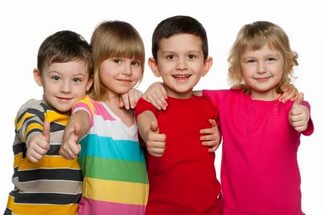 Составитель букета: воспитатель Калачева В.Н.пгт. Курагино, 2017Программа семинараПедагогическая технология социализации дошкольников «Клубный час»Цель: сформировать у дошкольников самостоятельность, инициативность, умение планировать свои действия и оценивать их результаты. Суть: дети могут в течение одного часа перемещаться по зданию детского сада, соблюдая определенного правила поведения.  Формы проведения «Клубного часа»«Свободный» - самостоятельная организация детьми своего досуга.«Тематический» включается в ситуацию месяца (квест, большая игра, конкурсы и тд.)«Деятельностный» - самоопределение ребёнка в выборе различных видов деятельности. Педагогическая технология «Взаимодействие с родителями через детей» предполагает В конце каждого рефлексивного круга обращаться к детям с выбранной проблемой, подводя их к желанию САМИМ обратиться за помощью к родителям. И наталкивать родителей на решение поставленного вопроса.   «Клубный час»    Формирует следующие жизненные компетенции:Воспитывать у детей самостоятельность и ответственность за свои поступки.Учить детей ориентироваться в пространстве.Воспитывать дружеские отношения между детьми различного возраста, уважительное отношение к окружающим. Учить проявлять инициативу в заботе об окружающих, с благодарностью относиться к помощи и знакам внимания.Учить планировать свои действия и оценивать их результаты.Учить детей вежливо выражать свою просьбу, благодарить за оказанную услугу.Развивать стремление детей выражать свое отношение к окружающему, самостоятельно находить для этого различные речевые средства. Учить детей решать спорные вопросы и улаживать конфликты.Поощрять попытки ребенка осознано делиться с педагогом и другими детьми разнообразным впечатлениям. Приобретать собственный жизненный опыт (смысловые образования) переживания необходимые для самоопределения и саморегуляции.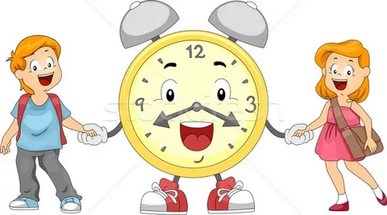 МероприятиеОрганизационный моментТеоретическая частьСообщение «Актуальные проблемы развития социальных навыков у детей дошкольного и младшего школьного возрастаСообщение «Технология организации и проведения Клубного часа». Виды Клубных часов.Сообщение «Преемственность ДОУ и школы в развитии социальных навыков детей». Просмотр видеофильма.Мастер-класс «Правила группы»Сообщение «Технология рефлексивного круга». Просмотр фрагмента лекции Н.П. ГришаевойСообщение «Технология взаимодействия с родителями через детей». Просмотр фрагмента лекции Н.П. Гришаевой. Практическая частьМастер-класс по организации клубного часа в форме большой игры «Хоровод дружбы»Мастер-класс по организации рефлексивного круга